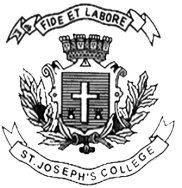 ST. JOSEPH’S COLLEGE (AUTONOMOUS), BENGALURU-27B.A. INDUSTRIAL RELATIONS- VI SEMESTER                                          SEMESTER EXAMINATION: APRIL 2017IR 6212- Entrepreneurship DevelopmentTime-3 hours                                                                             Max Marks-100This paper contains TWO printed pages and Three Parts                            SECTION-AAnswer any TEN questions. (10x2=20 marks)What is the meaning of Total Quality Management? Define Entrepreneurship Development.Name any two Non-Hindu Business Classes of India.Who is a Social Entrepreneur?In which year was Indian Economy Liberalised? Who was the then Finance Minister of India?Expand PCMM and LMS.What is Entrepreneurship Development Programme?What areas of business do Rural Entrepreneurs deal with?What is the meaning of Business Plan?Name any two major Public Sector Industries located in Bangalore.Name any two well known Indian Entrepreneurs in Information Technology Business.Name any two qualities of entrepreneurs.                                                              SECTION-B                                 Answer any SEVEN questions. (7x5=35)Give details of various business castes and business classes of India.Give details of Human Resource Aspects of Business Plan.What are the problems faced by Indian Entrepreneurs?What are the views of Peter Drucker on Entrepreneurs?IR-6212-A-17Why are Entrepreneurs important?Write notes on Social Entrepreneurs.Write notes on Quality Control and its benefits.Give details of financial assistance for entrepreneurs in India.Write notes on Six Sigma.What are the challenges and impact of Liberalisation on Indian Entrepreneurs?                                                     SECTION-C                                Answer any THREE questions. (3x15=45) Write an essay on PCMM.Write an essay on various factors affecting/influencing Entrepreneurship.Write an essay on the following classification of Entrepreneurs based on Motivation, Business, Technology and Growth.Write an essay on Business Plan.Give a detailed profile of any one world renowned Indian Entrepreneur.